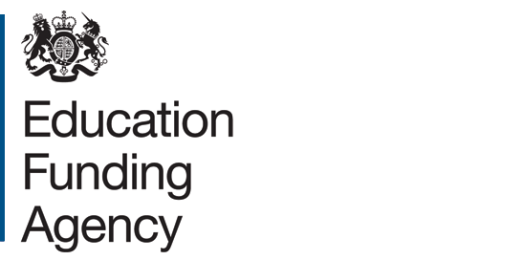 Early Years Capital FundAPPLICATION FORM PART BThis will support the assessment of bids for capital funding to provide 30 hours free children for working parents of 3- and 4-year-olds. This form provides the detailed information for an individual project submitted by the local authority. Please view the accompanying guidance for further information. The local authority should submit a Part B and Appendix A form for each project.This form should be completed in font type ‘Arial’ and font size ‘12’. Only certain questions allow the addition of supporting materials which must be directly relevant to the question. Any other additional supporting material will not be considered during assessment. Application detailsOfsted ratingQuestion 21See Question 11. For lead providers who do not currently have a rating from Ofsted or the Independent Schools Inspectorate, please provide a short assessment of their suitability and reason for not being currently rated.Maximum 150 words.Localised SufficiencyQuestion 22See Question 20. Please provide evidence of the estimated number of eligible children for 30 hours places in the ward or children’s centre catchment area. Please provide clear evidence of the data sources used.Only in exceptional circumstances will we consider data not in ward/children’s centre catchment area-level.Maximum 500 wordsQuestion 23Please provide evidence of the anticipated take-up/level of demand amongst eligible parents for 30 hours places within the ward or children’s centre catchment area. Please provide clear evidence of the data sources used.Only in exceptional circumstances will we consider data not in ward/children’s centre catchment area-level.Maximum 500 wordsQuestion 24Please provide evidence of the capacity of the provider(s) who are looking to expand. Please provide clear evidence of the data sources used. Maximum 500 wordsQuestion 25Please provide evidence of the capacity of the ward or children’s centre catchment area, detailing the capacity of providers in this area. Please provide clear evidence of the data sources used.Maximum 500 wordsProject outcomesQuestion 26With reference to Questions 16, 17 and 18, please provide details as to why capital is needed to deliver the places, including a costed options appraisal with quantified benefits that support the solution. Maximum 700 wordsProject PlanQuestion 27Please give details on a project plan and corresponding Gantt Chart which sets out clear timescales (including construction period), milestones and deliverables. The project plan must include the following readiness milestones: ‘Feasibility assessment complete’, ‘Design complete’, ‘Planning approval’ (if appropriate), and ‘Tender complete’. Please provide a project risk register including details of mitigations and highlight any planning risks/issues or conditions that need to be met. The level of detail provided should be proportionate to the type and size of the project.Maximum 3 pages. Attachments will be allowed to evidence this questionValue for moneyPlease complete EY Capital Application Form Appendix A.Question 28Please provide details of the scope of the works and the procurement and project delivery methodology. If no detailed costs or evidence is available, please provide details of what measures have been undertaken to market test the proposed scheme. For any enabling works, abnormals, fees or costs above normal benchmarks, please provide substantiation of these costs.Please provide details of how the project ensures that the establishment meets the mandatory (area) standards when the works are complete. Maximum 1½ pages. Attachments will be allowed to evidence this question.Question 29Please provide detailed quotations, estimates or tenders received, including any independent consultant’s reports.Maximum 1 page. Attachments will be allowed to evidence this question.Question 30See Question 15. Please provide details of funding from alternative sources investigated and/or secured for the project from other sources. Where there is potential for funding or funding has been secured, please provide evidence to substantiate this.Maximum 1 pageFurther details for joint/partnership bidsQuestion 31See Question 8. Please provide details on why a joint/partnership bid is preferred over an individual bid for this project. 
Maximum 300 wordsApplication Reference Number[For EFA Office Use Only]Local authority nameProject number (see EY Capital Application Form Part A)Project name(see EY Capital Application Form Part A)